PLAR Action Plan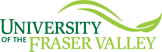 Prepared by:Colleen Gingerich BUS 160Winter 2014During a face-to-face meeting with XX on January 8, 2014, I had the opportunity to go over the Course Objectives with XX and examine printed & electronic documents which he had produced.  XX was able to demonstrate his competency in more than half of the course objectives.  Without further work, he has satisfied the PowerPoint and Access objectives and most of the Word objectives.  His work experience indicates that he has a good understanding of Management Information systems.  In order to meet the remainder of the objectives, XX will need to do the following:Provide answers to questions given on pages 109-110 of the Computerized Business Applications textbook (required textbook for this course).Submit the above answers in a “newsletter style” showing evidence of graphic design and the use of section breaks and columns in Word.Master Excel functions, formulas and charts:IF functionVLOOKUP functionGrouping and Consolidating worksheetsColumn and Pie chartsDemonstrate mastery of Excel skills by completing an Excel assignment/projectDUE DATE:  February 15, 2014